 Instructions For Using the Smart Gas Module Sensor            JXM-NO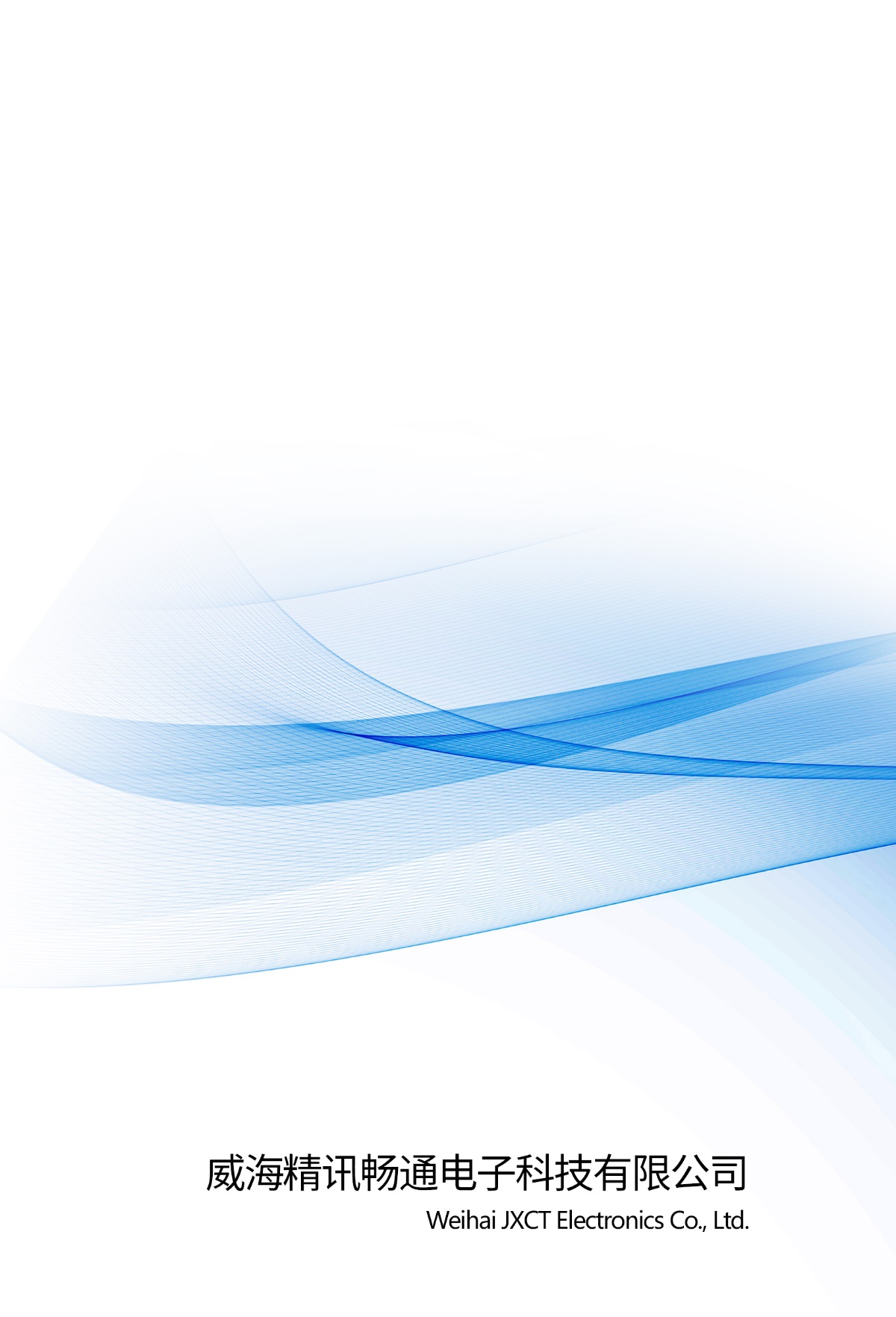                V2.0Chapter 1 Product Introduction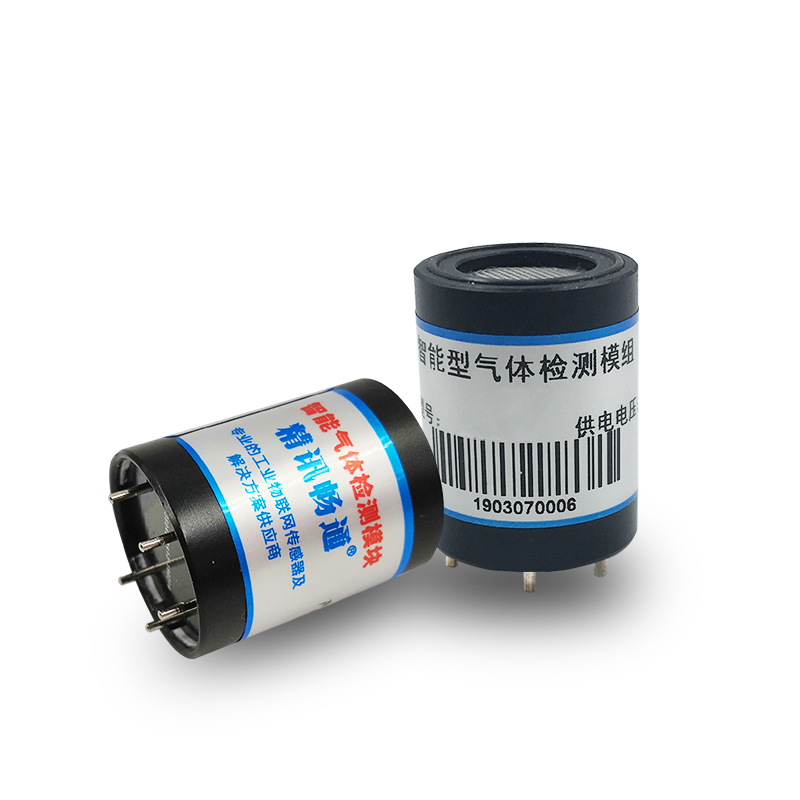 1.1Product OverviewThe JXM series is an intelligent gas detection module, which has a high-precision electrochemical sensor to output the gas concentration signal as the digital signal that the customer needs through the patented circuit.The sensor interior has high-precision amplification, noise removal treatment and temperature compensation treatment. At the same time, each sensor is processed through standard gas calibration before leaving the factory to ensure that the customer gets the sensor module to directly output available and accurate gas concentration information.1.2Product CharacteristicsPatent variable gain amplification circuit, high sensitivity, high resolutionFactory calibration and used directly without secondary calibrationSmall volume, easy to install, Ben-Ann designSupports multiple interfaces, including digital and analog quantities1.3Product Parameter1.4Feet InstructionsThe following figure (table) is the pin description of the module, as shown in the figure (table):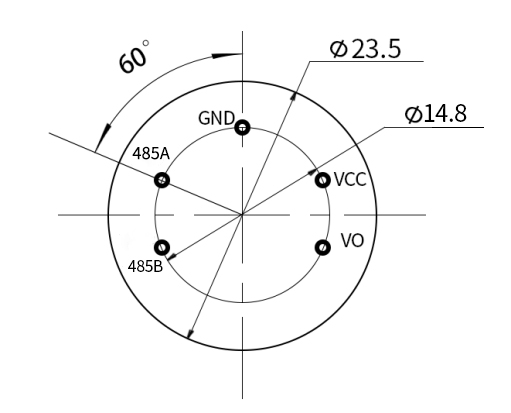 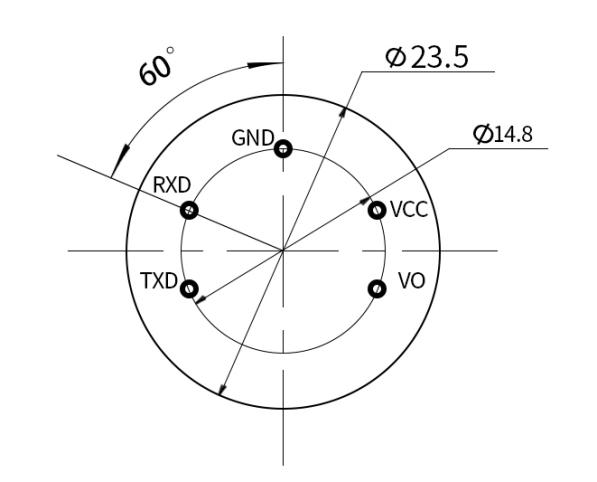    485 Communication pin map            TTL communication pin map1.5 Product SizeThe following figure is the size of the module, reasonably installed and used according to the size, as shown in the figure: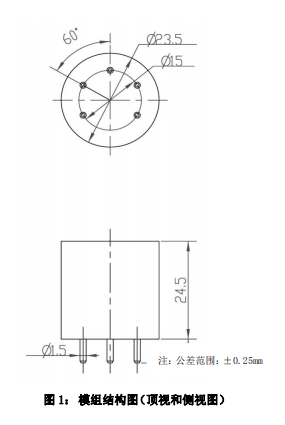 Chapter2 ProtocolThe module communication developed by our company is divided into two communication modes: TTL and Modbus RTU.Among them, the module has two working modes, respectively, active reporting mode and inquiry mode, the default working mode is active reporting mode; if you need to change to the inquiry mode, you need to input the following inquiry instructions:Send: The FF 01 03 02 00 00 00 00 05 can be switched to polling modeSend: The FF 01 03 01 00 00 00 00 04 can be switched to the active reporting modeThe communication mode 0x01 represents the active report, and 0x02 represents the inquiry type2.1 TTL Communication Mode2.1.1 Communication Basic Parameters2.1.2 Communication Command(1) Active reporting mode-07The resolution represents the number of decimal points: as shown in the table belowThe gas concentration value = (high gas concentration * 256 + low gas concentration) * resolution coefficient.For example, the readout communication byte is FF 01 07 02 01 35 00 00 00 3FThe gas concentration value is read as 0x01 0x35 and converted to 10 decimal system as 1 and 53; resolution bit 0x02 and table resolution factor bit 0.01 are calculated:Gas concentration = (1*256+53)*0.01=3.09 ppm	(2)Inquiry mode-07Instance sent: FF 01 07 00 00 00 00 00 07 asks a valueFor example, the readout communication byte is FF 01 07 01 01 35 00 00 00 3FRepresentative gas concentration = (1*256+53)*0.01=3.09ppm (see above)2.2 Modbus RTU Communication Mode2.2.1 Communication Basic Parameters2.2.2 Data Frame Format DefinitionThe Modbus-RTU polling statute is adopted in the following format:Initial structure> =4 bytes of timeAddress code = 1 byteFunction code = 1 bytesData zone = N bytesError check = 16-bit CRC codeEnd of the structure> =4 bytes of timeAddress code: the address of the transmitter is unique in the polling network (factory default 0x01).Function code: The command issued by the host prompts that the transmitter only uses the function code 0x03 (read the memory data).Data area: the data area is the specific inquiry number area, note that 16bits data high bytes are beforeCRC code: a two-byte check code.Ask the frameacknowledgement frame 2.2.3, Register Address2.2.4 Communication Protocol Examples and Explanation(1) Read the gas value of the device address 0x01Ask the frameacknowledgement frame gas concentration:0x00 0x10 (16 decimal place) =16 (10 decimal place) => gas concentration =0.16ppmChapter 3 Appendix3.1 Matters Need Attention(1) Never plug the sensor on the module, and the wrong use mode will cause irreversible damage.(2) Direct welding of the module pin is prohibited, and the pipe seat can be welded.(3) Modes shall avoid contact with organic solvents (including silicone gel and other adhesives), coatings, agents and oils.(4) Do not pass through the overscale range of high concentration of gas, which will cause irreversible damage.(5) The module shall not withstand impact or vibration.(6) The first electric use of the module shall be preheated for more than 3 minutes.(7) Do not apply this module to systems involving personal safety.(8) Do not install the module in a strong air convection environment3.2 Quality Assurance And After-sales ServiceThe warranty terms follow the after-sales terms of Weihai Precision Electronic Technology Co., Ltd., with two years for the sensor host circuit, air probe for one year, and accessories (shell / plug / cable, etc.) for three months.parameterqualificationtracer gasnitric oxide (NO)measuring range0-20.ppm (default), 0-250ppm,resolution ratio0-2000ppmaccuracy0.01ppmresponse time± 3% (25℃)principle of detectiongenerally less than 15 secondsbaud rateelectrochemistrycommunication mode2400/4800/9600power supply modeTTL/Modbus RTUpower consumption5V±2%running temperature≤0.2Wworking humidity environment-10 to 50℃outline dimension0-95%RH (no condensation)material qualityhigh-level: 29.5mm(±0.25mm)order numberdefinition1VO2VCC3GND4485A/RXD5485B/TXDparametercontentcodethe 8-bit binarydata biteightparity check bitnot havestop bitoneerror calibrationCRC long cycle codebaud ratethe 2400bps / 4800bps / 9600 bps can be set, with a factory default of 9600bpscodethe 8-bit binaryaccept (RX)accept (RX)accept (RX)accept (RX)accept (RX)accept (RX)accept (RX)accept (RX)accept (RX)start bitaddressCWResolution bit gas concentration gas concentration------check sum0xFF0x010X070x02 gas concentration lower byte 000x3A0x3AResolution bitResolution bit0x000x000x010x010x020x020x030x03transmit by radio (TX)transmit by radio (TX)transmit by radio (TX)transmit by radio (TX)transmit by radio (TX)transmit by radio (TX)transmit by radio (TX)transmit by radio (TX)transmit by radio (TX)start bitaddressCW----------check sum0xFF0x010x07000000x07accept (RX)accept (RX)accept (RX)accept (RX)accept (RX)accept (RX)accept (RX)accept (RX)accept (RX)start bitaddressCWResolution bitSensor concentrationSensor concentration------check sum0xFF0x010x070x02high byte lower byte 000x3A0x3AparametercontentcodeThe 8-bit binarydata bitEightparity check bitnot havestop bitOneerror calibrationCRC long cycle codebaud rateThe 2400bps / 4800bps / 9600 bps can be set, with a factory default of 9600bpscodeThe 8-bit binaryaddress codeFCregister start addressregister lengththe check code is lowcalibration code high1 byte1 byte2 byte2 byte1 byte1 byteaddress codeFCnumber of valid bytesdata area 1second data zoneN data zone1 byte1 byte1 byte2 byte2 byte2 byteRegister addressThe PLC configuration addresscontentoperate0006H40007Gas concentration (per unit ppm)read only0100H40101Equipment Address (0-252)read-write0101H40102Porter rate (2400 / 4800 / 9600)read-writeaddress codeFCstart addressDLThe check code is lowCalibration code high0x010x030x00,0x060x00,0x010x640x0Baddress codeFCNumber of valid bytesGas concentration valueThe check code is lowCalibration code high0x010x030x020x00,0x100x780x35